Jak spí onkologicky nemocní v ČR?Tisková zprávaPraha 16.7.2020 Amelie, z.s. se chce dotazníkovým šetřením podívat na spánek onkologicky nemocných v ČR. Z výzkumů v zahraničí totiž vyplývá, že problémy s nespavostí zažívá více než polovina lidí, kteří mají či měli rakovinu. Relevantní informace v České republice však nejsou dostupné a tak je toto téma trochu stranou zájmu. Přitom spánek je jednou ze základních potřeb člověka.V těchto dnech se startuje online dotazníkové šetření, do kterého se může zapojit každý člověk, který prochází nebo prošel onkologickou léčbou a to bez ohledu na stadium nemoci, diagnózu nebo pohlaví. Stačí vyplnit dotazník na tomto odkazu/odkaze níže. Výsledky dotazníku budou k dispozici na podzim 2020 a poslouží k další podpoře onkologicky nemocných. Spánek je totiž téma, které by se nemělo nechávat stranou.Spánek, regenerace a zdraví jsou tři činitele, které mají pro každého jasnou souvislost. Pro nemocné je kvalitní spánek o to důležitější, o co složitěji je dosažitelný. Nespavostí trpí podle různých odhadů 10-15% lidí, u onkologicky nemocných je to až 75%. Řešení nespavosti je mnoho, ale ne všechna jsou dosažitelná anebo dlouhodobá. Také lidé obtíže s nespavostí často podceňují a odkládají hledání řešení. Přitom následky nespavosti zasahují mnoho vrstev fungování člověka od fyzické, přes psychickou až po sociální. Dopady nespavosti se dají vyčíslit i ve společnosti např. v následcích úrazů či chybovosti.Krátkodobá nespavost se u člověka projevuje sníženou pozorností a soustředěním, zvýšenou ospalostí během dne, zhoršením výkonnosti, výkyvy nálad a podrážděností. V dlouhodobém horizontu pak má nespavost hlubší dopady, k nimž patří například snížení imunity, zhoršení paměti či zvýšená možnost příznaků deprese a úzkosti, výskytu cukrovky typu II. nebo obezity. Dlouhodobé obtíže se spánkem také vedou sekundárně k různým událostem spojeným s celkovým stavem unaveného organismu. Mezi ně patří nehody a úrazy, ať už pracovní nebo například pády (u seniorů to je jeden z nejčastějších důvodu hospitalizace) a k sociálním obtížím, které se projevují negativně jak v rodinách a partnerstvích, tak v práci.Onkologicky nemocní jsou ve zvýšené psychické, fyzické i sociální zátěži a kvalitní spánek je pro ně důležitý. Řešení nespavosti či jiných obtíží se spánkem má své opodstatnění a je jen ke škodě, pokud se jim nepřikládá dostatečná váha. Právě vstupní výzkum na téma spánku u onkologicky nemocných v ČR se chce podívat hlouběji na to, jaký náhled na spánek mají sami onkologicky nemocní, jak jsou jejich obtíže se spánkem v řešení a zda a případně co, se v této oblasti může zlepšit.Pro více informací kontaktujte:Michaela Čadková Svejkovskáamelie@amelie-zs.cztel: 608 458 282Amelie se již od roku 2006 věnuje psychosociální pomoci onkologicky nemocným a jejich blízkým. Vizí Amelie je, aby rakovina byla vnímána „jen“ jako součást života a své poslání vidí v tom, že pomáhá žít život s rakovinou. Více informací o publikacích a neziskové organizaci Amelie, z.s. lze nalézt na oficiálních webových stránkách www.amelie-zs.cz. YouTube pozvánka k výzkumu od psycholožky Amelie:https://youtu.be/SjI94UWfJLgIlustrační foto: freefoto pixabay.com https://pixabay.com/cs/photos/muž-paže-vousy-hlava-pohled-spát-3730041/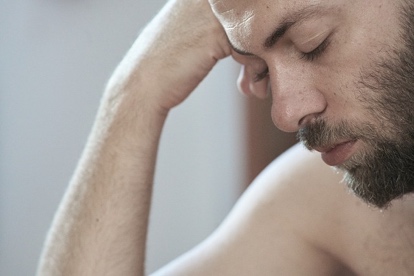  https://pixabay.com/cs/photos/postel-spánek-holka-b%C3%ADlá-unavený-945881/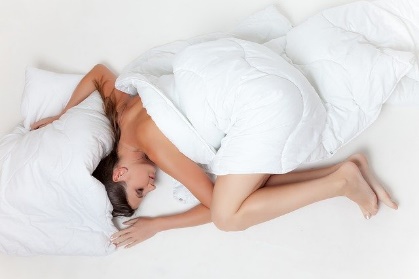 Užitečné odkazy:Odkaz na dotazník Amelie o spánku - https://www.amelie-zs.cz/dotaznik-spanek/Více informací o výzkumu spánku Amelie, z.s. - https://www.amelie-zs.cz/Amelie-spanekVíce informací o nespavosti - https://www.denspanku.cz/Spánkem proti rakovině – kvíz https://www.linkos.cz/onkologicka-prevence/zasady-zdraveho-zivotniho-stylu/spanek/spankem-proti-rakovine-kviz-s-vysvetlenim/https://www.macmillan.org.uk/cancer-information-and-support/impacts-of-cancer/trouble-sleepinghttps://www.cancer.net/blog/2016-05/8-steps-restful-nights-sleep-when-you-have-cancer